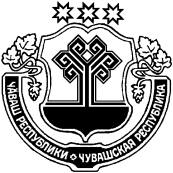 Об избрании  секретаря Собрания депутатов Старочукальского сельского поселения Шемуршинского района Чувашской Республики	В соответствии со ст.36 Федерального  закона от 06.10.2003 г. № 131-ФЗ «Об общих принципах организации местного самоуправления в Российской Федерации», ст. 31 Закона Чувашской Республики от 18.10.2004 г. № 19 «Об организации местного самоуправления в Чувашской Республике» и статьями 22, 29 Устава Старочукальского сельского поселения Шемуршинского района   Чувашской Республики Собрание депутатов Старочукальского сельского поселения решило:	Избрать  секретарем Собрания депутатов Старочукальского сельского поселения  Чувашской Республики   Савельеву Светлану Владимировну, депутата от   Пионерского одномандатного избирательного округа №  6, на срок до окончания полномочий Собрания депутатов Старочукальского сельского поселения Шемуршинского района Чувашской Республики  четвертого созыва.	 Настоящее решение вступает в силу  со дня его официального опубликования в периодическом печатном издании «Вести Старочукальского сельского поселения». И.о.главы Старочукальского сельского поселенияШемуршинского района Чувашской Республики                                           Н.Н.Кувайская                                                                   ЧЁВАШ РЕСПУБЛИКИШЁМЁРШЁ РАЙОН,ЧУВАШСКАЯ РЕСПУБЛИКА ШЕМУРШИНСКИЙ РАЙОН  КИВ, ЧУКАЛЯЛ ПОСЕЛЕНИЙ,Н ДЕПУТАТСЕН ПУХЁВ, ЙЫШЁНУ25    09  2020 ç  № 3 Кив. Чукал ял.СОБРАНИЕ ДЕПУТАТОВ  СТАРОЧУКАЛЬСКОГО СЕЛЬСКОГО  ПОСЕЛЕНИЯ РЕШЕНИЕ25   09     2020 г. № 3 деревня Старые Чукалы